KRAKOWSKA OLIMPIADA GIER PODWÓRKOWYCH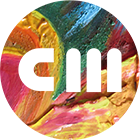 III edycjaREGULAMIN OLIMPIADYData:	23 i 30 sierpnia 2018 r.Godziny:15.30 – 18.30Miejsce: Ogród Centrum Młodzieży, ul. Krupnicza 38Organizator: Pracownia Sportu Centrum Młodzieży Konkurencje:- Klasy (skoki w klasy)- Skok przez piłkę (przeskok przez piłkę odbitą od ściany)- Hula hoop (kręcenie hula hoopem)- Skakanka (skoki przez skakankę)- Rzut do celu (rzut kamieniem do celu)- Bule (rozgrywki w bule)System rozgrywek:Każdy uczestnik otrzymuje kartę, na której zdobywa potwierdzenia zaliczenia poszczególnych konkurencji.Jednocześnie można posiadać tylko jedną kartę.Ilość startów ogranicza się do 3 lub według postanowień Jury.Nagrody:Za zaliczenie co najmniej 5 z 6 konkurencji zawodnik otrzymujeBILET WSTĘPU NA DMUCHANY ZAMEK  oraz pamiątkową odznakę.Ochrona danych osobowych i wizerunku:W trakcie Olimpiady Gier Podwórkowych organizowanej przez Centrum Młodzieży w Ogrodzie CM (ul. Krupnicza 38) będą wykonywane zdjęcia, które zostaną wykorzystane do fotorelacji z imprezy w tym na profilu CM na FB oraz Instagramie. Dane podawane przez uczestników będą wykorzystane jedynie do przeprowadzenia Olimpiady i nie są gromadzone ani przetwarzane.Akceptacja postanowień Regulaminu:Uczestnicy Olimpiady i ich opiekunowie przebywając w jej trakcie na terenie Ogrodu CM akceptują postanowienia niniejszego Regulaminu. Postanowienia końcowe:Interpretacja niniejszego Regulaminu oraz wszelkie rozstrzygnięcia należą do Jury Olimpiady.